ROMÂNIA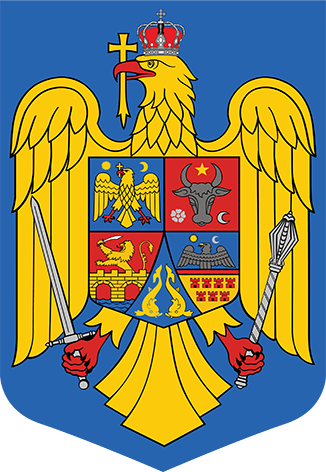 JUDEȚUL BRĂILAPRIMĂRIA COMUNEI CHISCANIREGISTRATURĂ GENERALĂ:NR .......................... / DATA .....................................C E R E R EPENTRU ELIBERARE A UNUI CERTIFICAT DE ATESTARE A EDIFICĂRIIDOMNULE PRIMARSubsemnatul (a) / SC ........................................................................................... cu domiciliul/sediul înjudețul..........................................., municipiul/orașul/comuna ........................................., satul	,sectorul ...................................., cod poștal ........................., str. ...............................................................................nr. .............., bl. .............., sc. ............, et. ........., ap. ............, telefon/fax	,e-mail	,Vă rog să îmi eliberați un certificat de atestare a edificării pentru terenul în suprafață de	m.p. din acte,respectiv ................... m.p. din măsurători și imobilul/imobilelor ........................................................ situat(e) în strada ........................................................, nr. .............., Tarlaua .............., Parcela .............., Lotul	,satul............................, comuna Chiscani, județul Brăila, identificat prin Nr. Cadastral(e)	, conformmăsurătorilor cadastrale.Sunt amenajate în incinta proprietății un număr	locuri de parcare.Prezenta adeverință îmi este necesară pentru O.C.P.I. .......  Anexez în copie următoarele documente :□	C.I. / C.U.I. ;Acte de proprietate ;Măsurători Cadastrale ;Extras de Carte Funciară actualizat la zi (valabil 30 de zile) ;Autorizație de Construire ;Proces Verbal de Recepție la terminarea lucrărilor.Vă mulțumesc,Data ..............................................	Semnătura .................................................